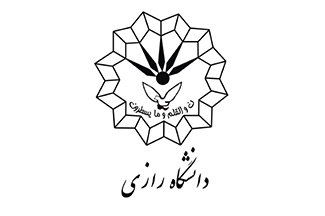 قرارداد پژوهشي حمايت از پايان‌نامه/رسالههای تحصيلات تكميليمقدمه:اين قرارداد در راستاي حمايت از انجام پايان‌نامه/رسالههای تحصيلات تكميلي در مقطع كارشناسي ارشد/دكتري در رشته تحصیلی ....................................، بين دانشگاه رازی به نمايندگي آقاي ....................................، معاون پژوهش و فناوری دانشگاه از يك طرف و شركت .................................... به نمايندگي .................................... مديرعامل شركت از طرف ديگر با رعايت شرايط ذيل منعقد مي‌گردد.ماده 1- موضوع قراردادحمايت مالي از پايان‌نامه/رساله كارشناسي ارشد/ دكتري  با عنوان «...............................................................................»موضوع پايان‌نامه/رساله در تاریخ .../..../..14 در شوراي دانشكده .................... مورد تصويب قرار گرفته است.ماده 2- مدت قراردادمدت اين قرارداد ............... ماه مي‌باشد که پس از امضاء طرفین به تاریخ مندرج در این قرارداد رسماً آغاز میگردد.ماده 3- مبلغ قرارداد و نحوه پرداختمبلغ كل اين قرارداد ........................................... ريال مي‌باشد كه طی دو مرحله با شرايط ذيل به حساب بانکی 4001073303020547 به شماره شبا IR820100004001073303020547 با شناسه واریز 380073356118000000000000000003 به نام درآمدهای اختصاصی دانشگاه رازی (نزد بانک مرکزی جمهوری اسلامی ایران) پرداخت میشود.مرحله اول: ....درصد کل مبلغ قرارداد پس از تأیید اولین گزارش عملکرد پروژه توسط شرکتمرحله دوم: ....درصد کل مبلغ قرارداد پس از تایید پایاننامه/رساله توسط شرکت، دفاع از پايان‌نامه و ارسال گزارش نهائي پايان نامه به شركت توسط دانشگاهماده 4- تعهدات دانشگاهدانشگاه موظف است امکان بازدید نمایندگان شرکت را از نحوه پیشرفت کار پایاننامه/رساله فراهم آورد.دانشگاه متعهد است ضمن درج نام شركت .............................. در پايان‌نامه/رساله و مقالات علمی حاصل از نتایج آن بهعنوان حمايت‌كننده، یک نسخه از آنها را به شرکت تحویل دهد.دانشگاه آقاي/خانم دكتر ................. را به عنوان مجري قرارداد و استاد راهنماي پايان‌نامه/رساله كارشناسي ارشد/دكتري آقاي/خانم ................. دانشجوي رشته ................. به شركت معرفي مينمايد. دانشگاه مقدمات حضور نمایندگان شرکت را جلسه دفاع از پایاننامه/رساله به عمل خواهد آورد.درصورتی که شرکت تشخیص دهد، محتوای پروژه محرمانه تلقی میشود، درج هر گونه آمار و اطلاعات مربوطه و استفاده از آن منوط به کسب مجوز کتبی از شرکت خواهد بود.ماده 5- تعهدات شركتشركت اعتبار قرارداد را طبق ماده 3 پرداخت مي‌نمايد. شركت در حد امکانات موجود، درخصوص ارائه تسهیلات و اطلاعات لازم جهت اجراي پايان‌نامه، با دانشگاه همکاری مینماید.شركت هماهنگي و همكاري لازم را به منظور بازديد استاد راهنما و مشاور و اعضاي هيأت علمي معمول خواهد داشت.تبصره1: در صورت تامین اقلام و تجهیزات سرمایهای توسط شرکت، مسئولیت حفظ آنها در طول مدت انجام به عهده مجریان بوده و مشارالیها در مقابل هرگونه سوء استفاده از امکانات و تجهیزات شرکت و همچنین اهمال در نگهداشت آنها در مقابل شرکت مسئولیت داشته و بدیهی است پس از اتمام کار، اقلام تحویلی باید به طور سالم به شرکت عودت داده شوند.تبصره2: در صورت وجود انحراف زمانی در ارائه گزارش هر مرحله، شرکت مختار به تأیید یا عدم تأیید دلایل ارائه شده توسط مجری میباشد.ماده 6- حقوق و مالكيت معنويهرگونه مالكيت و حقوق معنوي مرتبط بر نتايج اين پژوهش متعلق به دانشگاه رازی مي‌باشد.ماده 7- حل اختلافكليه اختلافاتي كه ممکن است برای اجرای قرارداد یا تقسیم مندرجات آن، بین طرفین رخ دهد در هیأت داوری مرکب از سه نفر داور متشکل از نمايندگان شركت و دانشگاه و يك نفر داور مرضی الطرفین مطرح گردیده و رأي صادره لازم الاجرا خواهد بود.ماده 8- فسخ و خاتمه قراردادشرکت مجاز می‌باشد در طول مدت قرارداد بنا به صرفه و صلاح خود با اعلام قبلی (حداقل یک ماه) به قرارداد خاتمه دهد. بدیهی است در این صورت بر اساس میزان پیشرفت پروژه (طی شدن مراحل اول یا نهایی) که کمیته حمایت از پایان‌نامه/رسالههای تحصیلات تکمیلی آن را مشخص می‌نماید، با مجری تسویه حساب صورت می‌پذیرد.ماده 9– نشاني طرفيننشاني دانشگاه: کرمانشاه، طاق بستان، خیابان دانشگاه، دانشگاه رازی، تلفن: ۳۴۲۷۷۶۰۵-083 و کدپستی: ۶۷۱۴۴۱۴۹۷۱نشاني شركت: ماده 10-  نسخ قرارداداين قرارداد در 10 ماده و سه نسخه كه هر كدام حكم واحد را دارد تنظيم و مبادله گرديد.شرکتدانشگاهدانشگاهمدیرعامل شرکت(نام و نام خانودگی)معاون پژوهش و فناوری دانشگاهاستاد راهنما(نام و نام خانودگی)تاریخ و امضاء:تاریخ و امضاء:تاریخ و امضاء: